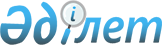 Қарғалы аудандық мәслихатының 2022 жылғы 30 желтоқсандағы № 221 "2023-2025 жылдарға арналған Ащылысай ауылдық округ бюджетін бекіту туралы" шешіміне өзгерістер енгізу туралыАқтөбе облысы Қарғалы аудандық мәслихатының 2023 жылғы 15 қарашадағы № 84 шешімі
      ШЕШТІ:
      1. Қарғалы аудандық мәслихатының "2023-2025 жылдарға арналған Ащылысай ауылдық округ бюджетін бекіту туралы" 2022 жылғы 30 желтоқсандағы № 221 шешіміне келесідей өзгерістер енгізілсін:
      1 тармақта:
      1) тармақшасында:
      кірістер - "118465,3" сандары "116915,0" сандарымен ауыстырылсын,
      оның ішінде:
      трансферттер түсімдері - "114371,3" сандары "112821,0" сандарымен ауыстырылсын;
      2) тармақшасында:
      шығындар - "119559,1" сандары "118008,8" сандарымен ауыстырылсын.
      2. Көрсетілген шешімнің 1 қосымшасы осы шешімнің қосымшасына сәйкес жаңа редакцияда жазылсын.
      3. Осы шешім 2023 жылғы 1 қаңтардан бастап қолданысқа енгізіледі. 2023 жылға арналған Ащылысай ауылдық округ бюджеті
					© 2012. Қазақстан Республикасы Әділет министрлігінің «Қазақстан Республикасының Заңнама және құқықтық ақпарат институты» ШЖҚ РМК
				
      Қарғалы аудандық мәслихатының төрағасы 

С. Аманжолов
Қарғалы аудандық мәслихатының 2023 жылғы 15 қарашадағы № 84 шешіміне қосымшаҚарғалы аудандық мәслихатының 2022 жылғы 30 желтоқсандағы № 221 шешіміне 1 қосымша
Санаты
Санаты
Санаты
Санаты
Санаты
Сомасы, мың теңге
Сыныбы
Сыныбы
Сыныбы
Сыныбы
Сомасы, мың теңге
Кiші сыныбы
Кiші сыныбы
Кiші сыныбы
Сомасы, мың теңге
Ерекшелігі
Ерекшелігі
Сомасы, мың теңге
Атауы
Сомасы, мың теңге
I. Кірістер
116915,0
1
Салықтық түсімдер
4094,0
01
Табыс салығы
150,0
2
Жеке табыс салығы
150,0
04
Меншiкке салынатын салықтар
2533,0
1
Мүлiкке салынатын салықтар
137,0
3
Жер салығы
105,0
4
Көлiк құралдарына салынатын салық
2291,0
05
Тауарларға, жұмыстарға және көрсетілетін қызметтерге салынатын iшкi салықтар
1411,0
3
Табиғи және басқа да ресурстарды пайдаланғаны үшiн түсетiн түсiмдер
1411,0
4
Трансферттердің түсімдері
112821,0
02
Мемлекеттiк басқарудың жоғары тұрған органдарынан түсетiн трансферттер
112821,0
3
Аудандардың (облыстық маңызы бар қаланың) бюджетінен трансферттер
112821,0
Функционалдық топ
Функционалдық топ
Функционалдық топ
Функционалдық топ
Функционалдық топ
Функционалдық топ
Сомасы, мың теңге
Кіші функция
Кіші функция
Кіші функция
Кіші функция
Кіші функция
Сомасы, мың теңге
Бюджеттік бағдарламалардың әкiмшiсi
Бюджеттік бағдарламалардың әкiмшiсi
Бюджеттік бағдарламалардың әкiмшiсi
Бюджеттік бағдарламалардың әкiмшiсi
Сомасы, мың теңге
Бағдарлама
Бағдарлама
Бағдарлама
Сомасы, мың теңге
Кіші бағдарлама
Кіші бағдарлама
Сомасы, мың теңге
Атауы
Сомасы, мың теңге
ІІ. Шығындар
118008,8
01
Жалпы сипаттағы мемлекеттiк көрсетілетін қызметтер
40535,9
1
Мемлекеттiк басқарудың жалпы функцияларын орындайтын өкiлдi, атқарушы және басқа органдар
40535,9
124
Аудандық маңызы бар қала, ауыл, кент, ауылдық округ әкімінің аппараты
40535,9
001
Аудандық маңызы бар қала, ауыл, кент, ауылдық округ әкімінің қызметін қамтамасыз ету жөніндегі қызметтер
40500,5
022
Мемлекеттік органның күрделі шығыстары
35,4
06
Әлеуметтiк көмек және әлеуметтiк қамсыздандыру
7063,5
2
Әлеуметтiк көмек
7063,5
124
Аудандық маңызы бар қала, ауыл, кент, ауылдық округ әкімінің аппараты
7063,5
003
Мұқтаж азаматтарға үйде әлеуметтік көмек көрсету
7063,5
07
Тұрғынүй-коммуналдық шаруашылық
52079,4
2
Коммуналдық шаруашылық
2444,1
124
Аудандық маңызы бар қала, ауыл, кент, ауылдық округ әкімінің аппараты
2444,1
014
Елді мекендерді сумен жабдықтауды
2444,1
3
Елді-мекендерді көркейту
49635,3
124
Аудандықмаңызы бар қала, ауыл, кент, ауылдық округ әкімінің аппараты
49635,3
008
Елді мекендердегі көшелерді жарықтандыру
2965,6
009
Елді мекендердің санитариясын қамтамасыз ету
977,0
011
Елді мекендерді абаттандыру мен көгалдандыру
45692,7
12
Көлік және коммуникация
18330,0
1
Автомобиль көлігі
18330,0
124
Аудандық маңызы бар қала, ауыл, кент, ауылдық округ әкімінің аппараты
18330,0
013
Аудандық маңызы бар қалаларда, ауылдарда, кенттерде, ауылдық округтерде автомобиль жолдарының жұмыс істеуін қамтамасыз ету
18330,0
Функционалдық топ
Функционалдық топ
Функционалдық топ
Функционалдық топ
Функционалдық топ
Функционалдық топ
Сомасы, мың теңге
Кіші функция
Кіші функция
Кіші функция
Кіші функция
Кіші функция
Сомасы, мың теңге
Бюджеттік бағдарламалардың әкiмшiсi
Бюджеттік бағдарламалардың әкiмшiсi
Бюджеттік бағдарламалардың әкiмшiсi
Бюджеттік бағдарламалардың әкiмшiсi
Сомасы, мың теңге
Бағдарлама
Бағдарлама
Бағдарлама
Сомасы, мың теңге
Кіші бағдарлама
Кіші бағдарлама
Сомасы, мың теңге
Атауы
Сомасы, мың теңге
III. Таза бюджеттiк кредиттеу
0
Санаты
Санаты
Санаты
Санаты
Санаты
Сомасы, мың теңге
Сыныбы
Сыныбы
Сыныбы
Сыныбы
Сомасы, мың теңге
Кiші сыныбы
Кiші сыныбы
Кiші сыныбы
Сомасы, мың теңге
Ерекшелігі
Ерекшелігі
Сомасы, мың теңге
Атауы
Сомасы, мың теңге
5
Бюджеттік кредиттерді өтеу
0
01
Бюджеттік кредиттерді өтеу
0
1
Мемлекеттік бюджеттен берілген бюджеттік кредиттерді өтеу
0
Функционалдық топ
Функционалдық топ
Функционалдық топ
Функционалдық топ
Функционалдық топ
Функционалдық топ
Сомасы, мың теңге
Кіші функция
Кіші функция
Кіші функция
Кіші функция
Кіші функция
Сомасы, мың теңге
Бюджеттік бағдарламалардың әкiмшiсi
Бюджеттік бағдарламалардың әкiмшiсi
Бюджеттік бағдарламалардың әкiмшiсi
Бюджеттік бағдарламалардың әкiмшiсi
Сомасы, мың теңге
Бағдарлама
Бағдарлама
Бағдарлама
Сомасы, мың теңге
Кіші бағдарлама
Кіші бағдарлама
Сомасы, мың теңге
Атауы
Сомасы, мың теңге
IV. Каржы активтерiмен операциялар бойынша сальдо
0
Қаржы активтерін сатып алу
0
V. Бюджет тапшылығы (профицитi)
-1093,8
VI. Бюджет тапшылығын қаржыландыру (профицитiн пайдалану)
1093,8
Санаты
Санаты
Санаты
Санаты
Санаты
Сомасы, мың теңге
Сыныбы
Сыныбы
Сыныбы
Сыныбы
Сомасы, мың теңге
Кiші сыныбы
Кiші сыныбы
Кiші сыныбы
Сомасы, мың теңге
Ерекшелігі
Ерекшелігі
Сомасы, мың теңге
Атауы
Сомасы, мың теңге
7
Қарыздар түсімдері
0
01
Мемлекеттік ішкі қарыздар
0
2
Қарыз алу келісім-шарттары
0
Функционалдық топ
Функционалдық топ
Функционалдық топ
Функционалдық топ
Функционалдық топ
Функционалдық топ
Сомасы, мың теңге
Кіші функция
Кіші функция
Кіші функция
Кіші функция
Кіші функция
Сомасы, мың теңге
Бюджеттік бағдарламалардың әкiмшiсi
Бюджеттік бағдарламалардың әкiмшiсi
Бюджеттік бағдарламалардың әкiмшiсi
Бюджеттік бағдарламалардың әкiмшiсi
Сомасы, мың теңге
Бағдарлама
Бағдарлама
Бағдарлама
Сомасы, мың теңге
Кіші бағдарлама
Кіші бағдарлама
Сомасы, мың теңге
Атауы
Сомасы, мың теңге
16
Қарыздарды өтеу
0
1
Қарыздарды өтеу
0
1
Қарыздарды өтеу
0
Санаты
Санаты
Санаты
Санаты
Санаты
Сомасы, мың теңге
Сыныбы
Сыныбы
Сыныбы
Сыныбы
Сомасы, мың теңге
Кiші сыныбы
Кiші сыныбы
Кiші сыныбы
Сомасы, мың теңге
Ерекшелігі
Ерекшелігі
Сомасы, мың теңге
Атауы
Сомасы, мың теңге
8
Бюджет қаражатының пайдаланылатын қалдықтары
1093,8
01
Бюджет қаражаты қалдықтары
1093,8
1
Бюджет қаражатының бос қалдықтары
1093,8